High School Girls Tuesdays Week 1Tuesday, January 26 Jimmy John's6:40 PM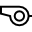 Alliance FC Chicago BVGirls United FCJimmy John's7:20 PMMarianVThe VillJimmy John's8:00 PMFUT EliteVMidwest WingsJimmy John's8:40 PMTuesday TroubleVAlliance FC Chicago AWeek 2Tuesday, February 2 Jimmy John's6:40 PMGirls United FCVFUT EliteJimmy John's7:20 PMMarianVTuesday TroubleJimmy John's8:00 PMAlliance FC Chicago AVAlliance FC Chicago BJimmy John's8:40 PMThe VillVMidwest WingsWeek 3Tuesday, February 9 Jimmy John's6:40 PMAlliance FC Chicago BVMarianJimmy John's7:20 PMGirls United FCVAlliance FC Chicago AJimmy John's8:00 PMFUT EliteVThe VillJimmy John's8:40 PMTuesday TroubleVMidwest WingsWeek 4Tuesday, February 16 Jimmy John's6:40 PMThe VillVTuesday TroubleJimmy John's7:20 PMFUT EliteVAlliance FC Chicago AJimmy John's8:00 PMMidwest WingsVAlliance FC Chicago BJimmy John's8:40 PMMarianVGirls United FCWeek 5Tuesday, February 23 Jimmy John's6:40 PMAlliance FC Chicago AVMarianJimmy John's7:20 PMMidwest WingsVGirls United FCJimmy John's8:00 PMAlliance FC Chicago BVThe VillJimmy John's8:40 PMTuesday TroubleVFUT EliteWeek 6Tuesday, March 2 Jimmy John's6:40 PMTuesday TroubleVAlliance FC Chicago BJimmy John's7:20 PMThe VillVGirls United FCJimmy John's8:00 PMFUT EliteVMarianJimmy John's8:40 PMMidwest WingsVAlliance FC Chicago AWeek 7Tuesday, March 9 Jimmy John's6:40 PMGirls United FCVTuesday TroubleJimmy John's7:20 PMAlliance FC Chicago AVThe VillJimmy John's8:00 PMMarianVMidwest WingsJimmy John's8:40 PMAlliance FC Chicago BVFUT EliteWeek 8Tuesday, March 16 Jimmy John's6:40 PMThe VillVMarianJimmy John's7:20 PMMidwest WingsVFUT EliteJimmy John's8:00 PMGirls United FCVAlliance FC Chicago BJimmy John's8:40 PMAlliance FC Chicago AVTuesday Trouble